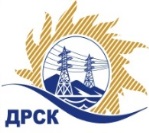 Акционерное Общество«Дальневосточная распределительная сетевая  компания»ПРОТОКОЛ ПЕРЕТОРЖКИСпособ и предмет закупки: открытый запрос предложений на право заключения договора: Оформление правоустанавливающих документов на земельные участки под объектами строительства, расположенными в зоне функционирования СП ЦЭС филиала АЭС. Плановая стоимость закупки: 12 000 000,00  рублей без учета НДС (14 600 000,00 руб. с учетом НДС). Закупка 82.1 р. 2.1.1 ГКПЗ 2018ПРИСУТСТВОВАЛИ: члены постоянно действующей Закупочной комиссии 1-го уровня АО «ДРСК». ВОПРОСЫ ЗАСЕДАНИЯ ЗАКУПОЧНОЙ КОМИССИИ:В адрес Организатора закупки поступило 4 (четыре) заявки на участие в  процедуре переторжки на участие в переторжке, конверты с которыми были размещены в электронном виде на сайте Единой электронной торговой площадки (АО «ЕЭТП»), по адресу в сети «Интернет»: https://rushydro.roseltorg.ru.Вскрытие конвертов было осуществлено в электронном сейфе Организатора закупки на ЕЭТП, в сети «Интернет»: https://rushydro.roseltorg.ru автоматически.Дата и время начала процедуры вскрытия конвертов с заявками на участие в переторжке: в 15:00 часов благовещенского времени 23.01.2018 Место проведения процедуры вскрытия конвертов с заявками на участие в процедуре переторжки: Единая электронная торговая площадка, в сети «Интернет»: https://rushydro.roseltorg.ruСекретарь Закупочной комиссии 1 уровня  АО «ДРСК»                       						М.Г. Елисеева Коврижкина Е.Ю.Тел. 397-208№ 178/УКС -Пг. Благовещенск23 января  2018№п/пНаименование Участника закупки и место нахожденияСуммарная стоимость единичных расценок предлагаемых работ до переторжки, руб. без НДС.Суммарная стоимость единичных расценок предлагаемых работ после переторжки без НДС, руб.1ООО «Астэра»г. Благовещенск, ул. Амурская, 14612 299,00 10 454,152ООО «ПРЕФЕКТ»г. Благовещенск, ул. Красноармейская, 12417 572,00 11 373,003ООО «Амурземпроект»с. Усть-Ивановка, ул. Ленина, 75/120 170,00 Не поступила4ООО «Геоинжстрой»г. Москва, ул. Новодмитровская, 220 872,73 19 900,005ООО «Амур-Геодезия»г. Благовещенск, ул. Горького, 13623 660,00 4 844,006ООО «Землемер»г. Благовещенск, ул. Забурхановская, 9624 599,00 Не поступила